Online Appendix CIn figures C1.a, C1.b, and C1.c, we present the marginal effect of oil rent on economic growth in terms of exports for full sample period, and subsample periods 1980-1994 and 1995-2017 respectively.    Figure C1.a: Marginal effect of oil rent on economic growth (1980-2017)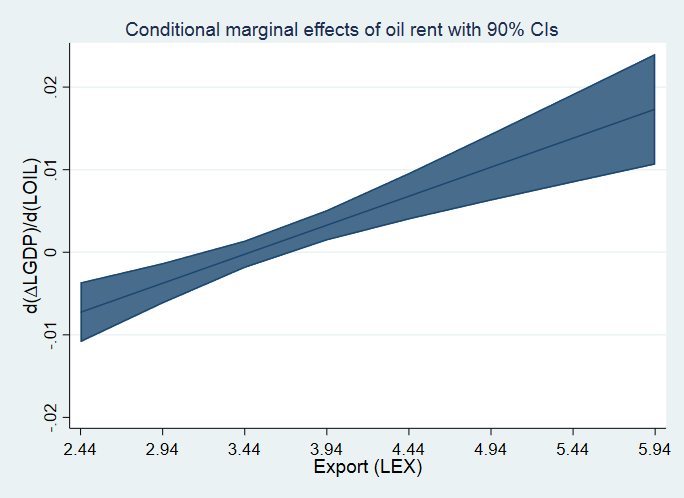 Figure C1.b: Sample period 1980-1994                Figure C1.c: Sample period 1995-2017                      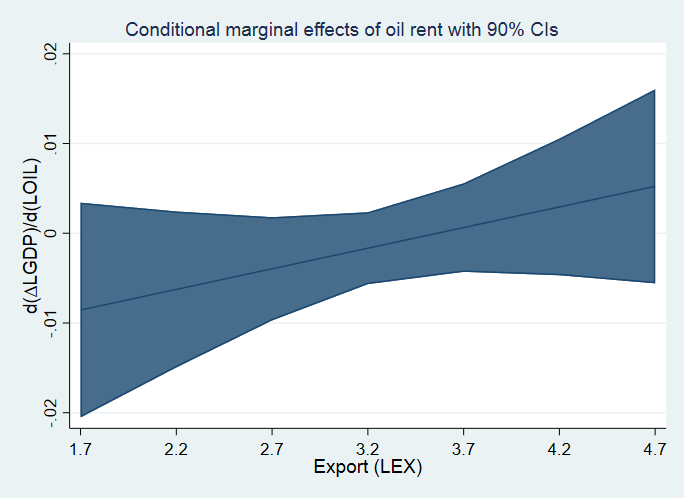 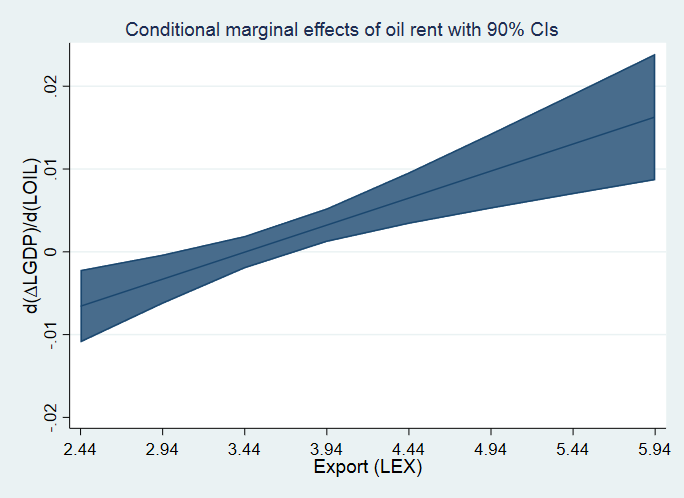 In figures C2.a, C2.b, and C2.c, we present the marginal effect of oil rent on economic growth in terms of imports for full sample period, and subsample periods 1980-1994 and 1995-2017 respectively. Figure C2.a: Marginal effect of oil rent on economic growth (1980-2017)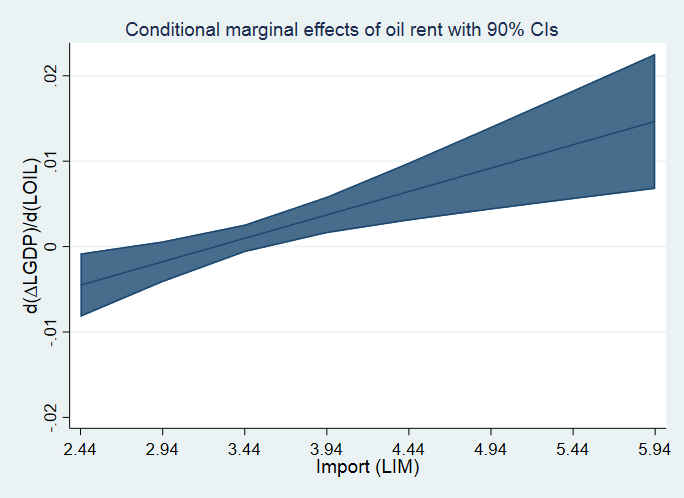 Figure C2.b: Sample period 1980-1994              Figure C2.c: Sample period 1995-2017                      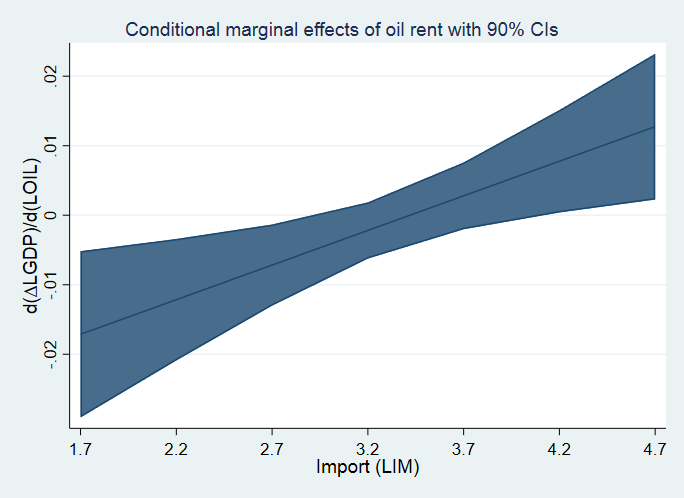 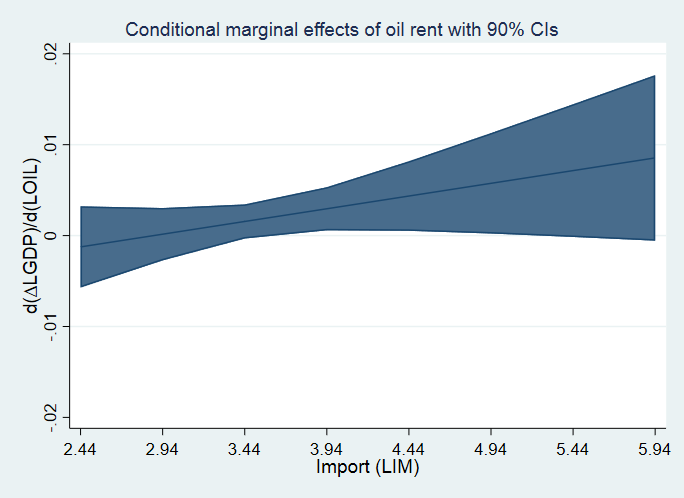 In figures C3.a, C3.b, and C3.c, we present the marginal effect of natural resource rent on economic growth in terms of trade openness for full sample period, and subsample periods 1980-1994 and 1995-2017 respectively. Figure C3.a: Marginal effect of natural resource rent on economic growth (1980-2017)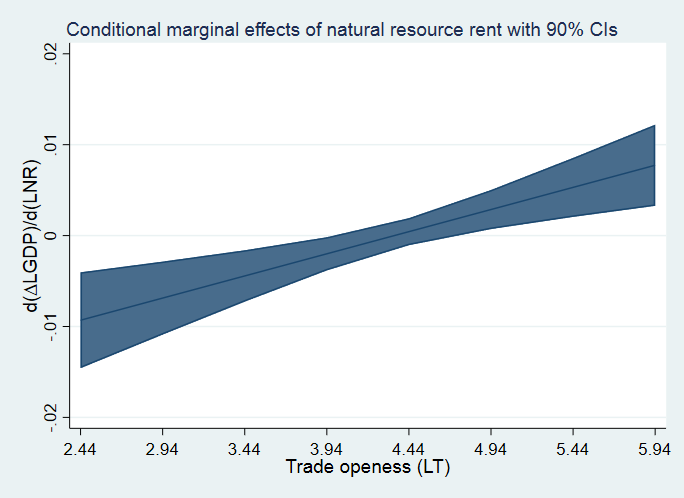 Figure C3.b: Sample period 1980-1994              Figure C3.c: Sample period 1995-2017               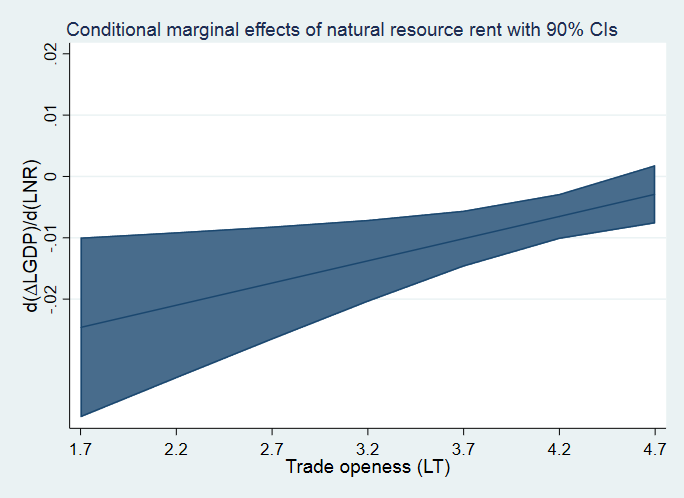 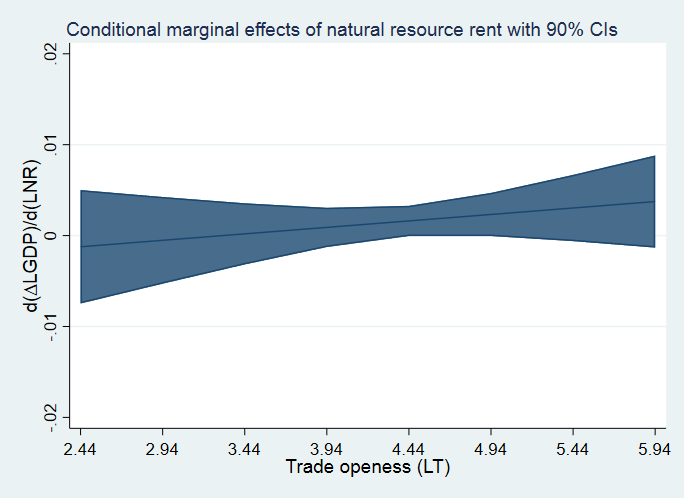 In figures C4.a, C4.b, and C4.c, we present the marginal effect of natural resource rent on economic growth in terms of exports for full sample period, and subsample periods 1980-1994 and 1995-2017 respectively.Figure C4.a: Marginal effect of natural resource rent on economic growth (1980-2017)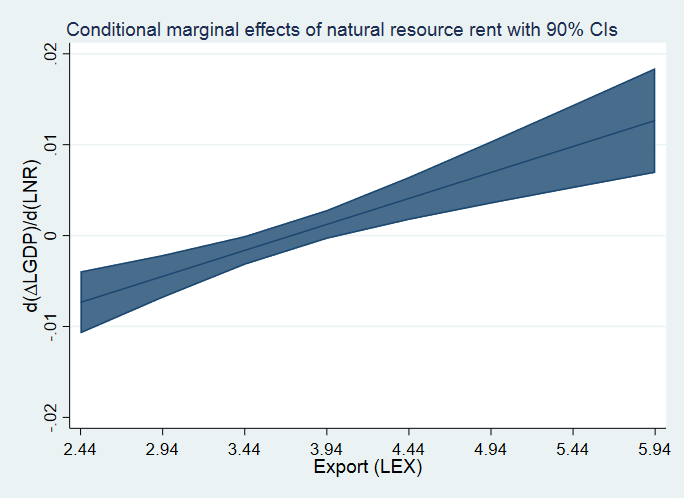 Figure C4.b: Sample period 1980-1994            Figure C4.c: Sample period 1995-2017               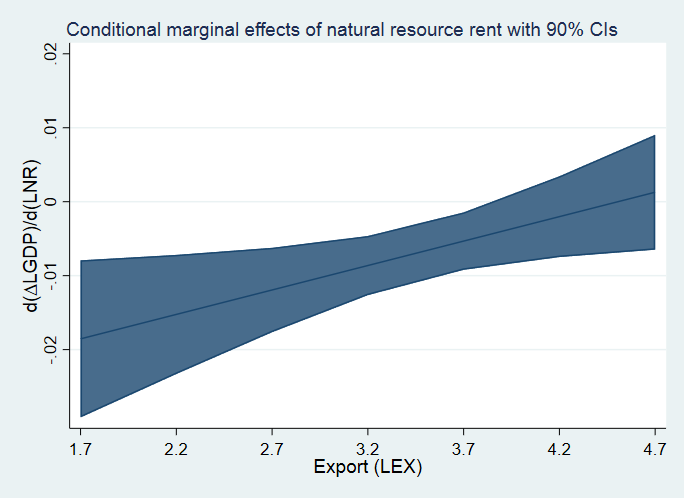 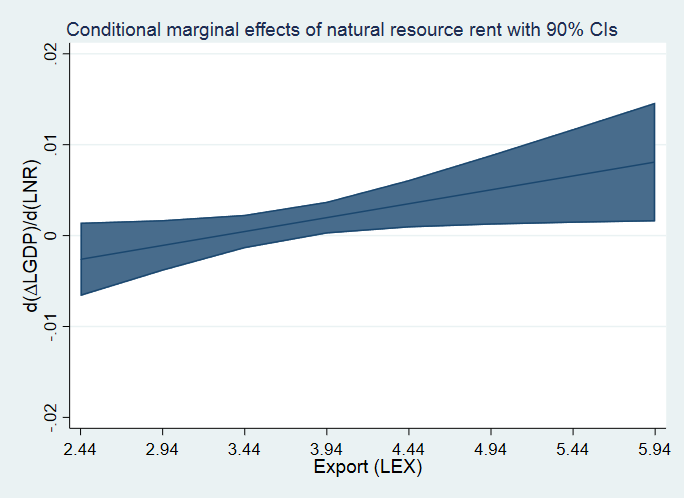 In figures C5.a, C5.b, and C5.c, we present the marginal effect of natural resource rent on economic growth in terms of imports for full sample period, and subsample periods 1980-1994 and 1995-2017 respectively. Figure C5.a: Marginal effect of natural resource rent on economic growth (1980-2017)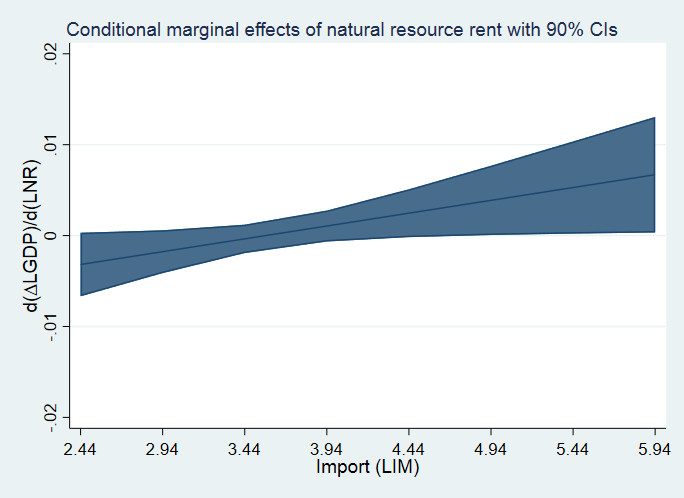  Figure C5.b: Sample period 1980-1994          Figure C5.c: Sample period 1995-2017                    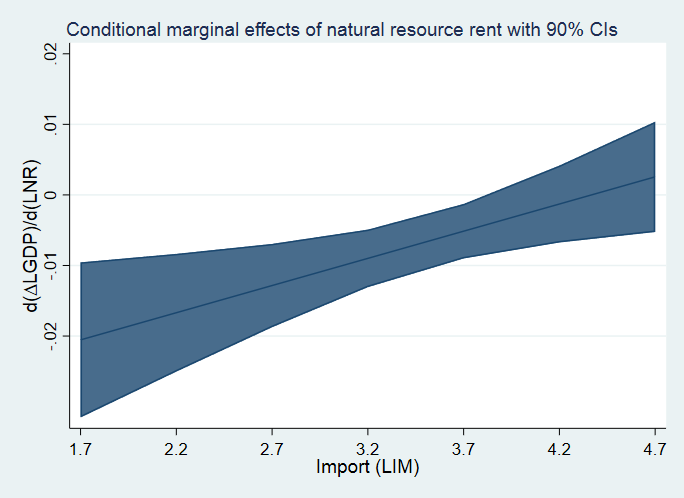 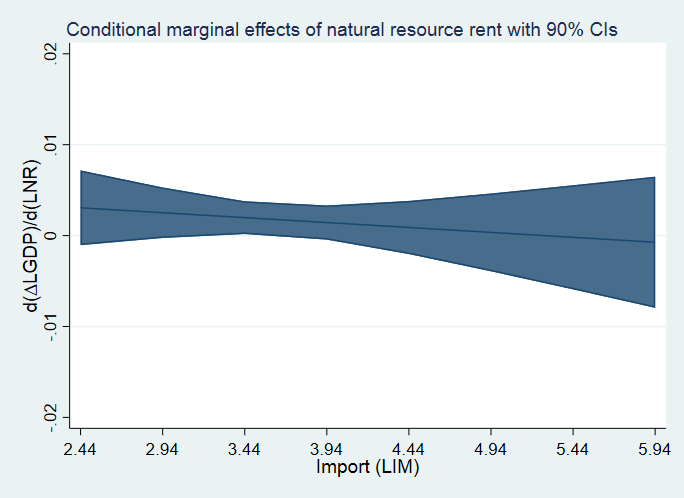 